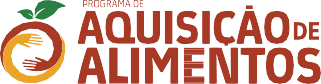                 FORMULÁRIO DE RELAÇÃO DE BENEFICIÁRIOS – Ano 2020                          Ministério da Cidadania – Plano Operacional 3431/2020                          Programa de Aquisição de Alimentos – Compra com Doação Simultânea____________________________________                                                     _______________________________________Nome do Responsável da Entidade                                                                                                          Nome do Coordenador (a) CPF:                                                                                                                                                       CPF:                                                                                                                                                           Cargo:Data:Município                               FORMULÁRIO DE RELAÇÃO DE BENEFICIÁRIOS                               FORMULÁRIO DE RELAÇÃO DE BENEFICIÁRIOSNome da Unidade Executora:Nome da Unidade Executora:Nome do Coordenador do PAA:CPF:Nome da Unidade Recebedora:CNPJ:Nome do responsável pela Entidade Recebedora:CPF:Nome(s) do Responsável(eis) pela distribuição:CPF:Endereço da Unidade Recebedora:Endereço da Unidade Recebedora:Município/UF:Município/UF: Município    Nome do beneficiário*Nome da Mãe*CPF*NIS*Data de NascimentoAssinatura Município    Nome do beneficiário*Nome da Mãe*CPF*NIS*Data de NascimentoAssinatura